Publicado en Barcelona el 23/05/2022 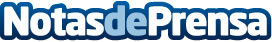 AleaSoft: Los precios de los mercados eléctricos europeos subieron por el aumento de la demandaEn la tercera semana de mayo las temperaturas aumentaron en Europa, alcanzándose en algunos casos valores entre los más altos de la historia para un mes de mayo. Esto favoreció el incremento de la demanda en todos los mercados y de los precios en la mayoría de los casos. La producción solar bajó en la mayoría de mercados. En Alemania se registraron precios negativos en algunas horas del sábado 21 de mayo que se correspondieron con una producción eólica alta. Los futuros de electricidad y gas bajaronDatos de contacto:Alejandro Delgado900 10 21 61Nota de prensa publicada en: https://www.notasdeprensa.es/aleasoft-los-precios-de-los-mercados_26 Categorias: Internacional Nacional Industria Téxtil Sector Energético http://www.notasdeprensa.es